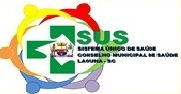 PREFEITURA MUNICIPAL DE LAGUNASECRETARIA MUNICIPAL DE SAÚDECONSELHO MUNICIPAL DE SAUDEREGIMENTO INTERNOArtigo 1° - O presente Regimento Interno dispõe sobre a organização e o funcionamento do Conselho Municipal de Saúde de Laguna no Estado de Santa Catarina, dando cumprimento ao que dispõe a Lei 1082 de maio de 2015. TÍTULO IDA FINALIDADEArtigo 2° - O Conselho Municipal de Saúde Laguna é Órgão deliberativo que tem por finalidade atuar na formulação das estratégias e no controle de execução da Política Municipal de Saúde, inclusive nos aspectos econômicos e financeiros, em acordo com as diretrizes e normas do Sistema Único de Saúde. TÍTULO IIDAS ATRIBUIÇÕESArtigo 3° - Compete ao Conselho Municipal de Saúde Laguna: a) definir as diretrizes políticas de saúde do Município, devendo as instituições integrantes do Sistema Municipal de Saúde desenvolver suas atividades com base nas orientações emanadas do Conselho; b) discutir, avaliar e aprovar os planos de aplicação dos recursos financeiros do Fundo Municipal de Saúde; c) acompanhar, avaliar e controlar a programação e orçamentação integrada para operacionalização do Sistema Municipal de Saúde; d) conhecer mensalmente os recursos financeiros recebidos através do SUS, bem como a sua aplicação; e) definir diretrizes e controlar as aplicações dos recursos do Fundo Municipal de Saúde, em consonância com o Plano Municipal de Saúde; f) discutir, avaliar e aprovar a participação dos Municípios nos consórcios intermunicipais;g) discutir, avaliar e aprovar as prestações de contas dos recursos repassados, receitas e despesas realizadas pelo Fundo Municipal de Saúde; h) discutir, avaliar e aprovar a realização de convênios, contratos e acordos entre a Secretaria Municipal de Saúde e a rede privada de prestação de serviços para complementar o SUS municipal; i) convocar em caráter ordinário, a cada 2 anos, a Conferência Municipal de Saúde; e, extraordinariamente, sempre que considerar necessário; j) avaliar e aprovar os Relatórios de Gestão da Secretaria Municipal de Saúde. TÍTULO IIIDA COMPOSIÇÃOArtigo 4° - O Conselho será paritariamente composto por representantes de 10 (dez) entidades-membros pertencentes ao segmento dos usuários, e de 10 (dez) entidades-membros pertencentes aos segmentos governo, prestadores de serviços e profissionais de saúde, assim distribuídas: a) 5 (cinco) representantes de entidades legalmente constituídas de representação popular (entidades comunitárias, pastorais, associações de moradores, associações ecológicas, etc); b) 3 (três) representantes de entidades sindicais e associações de trabalhadores; c) 1 (um) representante de sindicatos ou associações patronais; d) 1 (um) representante de entidades não governamentais que atuem com portadores de patologias crônicas; e) 2 (dois) representantes do Governo Municipal (Saúde, Planejamento e Educação); f) 1 (um) representantes do Governo Estadual (Secretaria do Desenvolvimento Regional e Governo Federal representados pela saúde); g) 3 (três) representantes de entidades sindicais e associações profissionais de saúde; h) 2 (dois) representantes de entidades sindicais e associações profissionais dos trabalhadores em saúde do serviço público; i) 1 (um) representante da Associação de Laboratórios de Análises Clínicas;j) 1 (um) representante da Associação de Hospital de Laguna. § 1° - A seleção das entidades-membros se fará através de eleição públicadireta , especificamente convocada para esse fim, à qual concorrerão as entidades interessadas que tenham domicílio no município de Laguna. § 2° - Cada entidade-membro eleita indicará um representante titular e um suplente, os quais serão empossados por ato do Prefeito Municipal. § 3° - As entidades-membros poderão, a qualquer tempo, substituir seus representantes, devendo a indicação dos substitutos ocorrer até a primeira sessão subsequente à comunicação da substituição ao Presidente. §4°- Serão compulsoriamente destituídos os representantes que, sem motivo justificado, deixarem de comparecer a três sessões no período de 01 (um) ano, cabendo às respectivas entidades-membros a indicação de seus substitutos. § 5° - As justificativas de ausências serão encaminhadas à Secretaria Executiva pelas entidades-membro, por escrito, até dez dias após as sessões a que se referirem, e submetidas à validação, pelo Plenário, na primeira sessão subsequente. § 6° - A Secretaria Executiva remeterá às entidades-membros, quadrimestralmente, relatório de presença de seus representantes. § 7° - Os representantes das entidades-membros não serão remunerados. TÍTULO IVDAS SESSÕES PLENÁRIASArtigo 5° - O Conselho Municipal de Saúde Laguna se reunirá em sessões ordinárias, uma vez por mês; ou em sessões extraordinárias, convocadas pelo Presidente ou requeridas por 2/3 (dois terços) das entidades-membros, com exposição de motivos e antecedência mínima de 72 horas. §1° - As sessões ordinárias ocorrerão às primeiras quintas-feiras de cada mês, com primeira chamadaàs16:00 horas , e segunda chamada as 16:30 horas, onde o tempo de cada reunião dependerá das pautas de cada reunião.§2° - O Plenário poderá, por motivos relevantes, modificar a data, o horário de primeira e segunda chamada, e o tempo de duração das sessões ordinárias específicas. Artigo 6° - As sessões se instalarão, em primeira chamada, com a presença de 2/3 (dois-terços) das entidades-membros; Parágrafo único. Não contendo o quorum por ocasião da primeira chamada, a instalação se dará após segunda chamada, com qualquer número de entidades-membros presentes. Artigo 7° - As sessões serão gravadas, e os correspondentes suportes arquivados pela Secretaria Executiva. Artigo 8° - As sessões serão objeto de ata, onde serão consignados: a) o número e a natureza da sessão;b) a data, hora e local de sua realização; c) o nome de quem a presidiu;d) o nome de quem a secretariou;e) os nomes das entidades-membros e de seus representantes presentes;f) o termo de aprovação da ata da sessão anterior;g) os atos do expediente; h) as propostas submetidas à votação; i) os resumos das discussões ocorridas;j) as deliberações;k) os resultados das votações, especificando-se os votos favoráveis, os contrários e as abstenções; Artigo 9° - As deliberações do Plenário serão consubstanciadas em Resoluções a serem homologadas pelo Chefe do Poder Executivo Municipal, e publicadas. § 1° - As deliberações decorrerão de votações abertas, decididas pela maioria dos votos das entidades-membros presentes, cabendo a cada uma um voto. § 2° - Os empates serão dirimidos em votações subsequentes sucessivas. § 3° - Durante as votações não poderão ser invocadas questões de ordem. § 4° - Caberá ao Presidente do Conselho de Saúde o voto de minerva em caso de empate nas votações. Artigo 10° - As sessões serão públicas. § 1° - A Mesa Diretora poderá, a requerimento das entidades-membros, conceder voz, durante as sessões, a pessoas ou entidades não-membros, pelo tempo de três minutos, prorrogável por mais três minutos. § 2° - A Mesa Diretora poderá, ouvido o Plenário, convidar pessoas ou entidades não-membros a participar de discussões sobre assuntos específicos. Artigo 11° - As sessões se dividirão em quatro partes: a) expediente;b) ordem do dia;c) assuntos diversos; d) definição da pauta para a próxima reunião. § 1° - No expediente ocorrerão: a) a apresentação e a aprovação da pauta; b) a leitura e aprovação da ata da sessão anterior; c) a apresentação dos informes da Mesa Diretora, das entidades-membros e das comissões. § 2° - Na ordem do dia ocorrerão as discussões e as votações das matérias previstas na pauta. § 3° - Nos assuntos diversos ocorrerão as discussões e votações referentes a outros assuntos. Artigo 12° — As proposições a serem incluídas na pauta serão encaminhadas pelas entidades-membros à Mesa Diretora, por escrito ou verbalmente, acompanhadas da respectiva exposição de motivos. Artigo 13° - A votação das proposições poderá ser adiada enquanto o Plenário considerar insuficientes as informações disponíveis. Artigo 14° - As ordens de discussão e de votação das matérias da pauta poderão ser modificadas pela Mesa Diretora, ouvido o Plenário, a requerimento de uma ou mais entidades-membros. Artigo 15° - Aos representantes que desejarem discutir uma matéria será concedido o tempo de três minutos. Artigo 16° - O Relator disporá do tempo necessário para os esclarecimentos que lhe forem pedidos. TÍTULO VDA MESA DIRETORAArtigo 17° — A Mesa Diretora será composta pelo Presidente e por um Vice-Presidente, um Primeiro-Secretário e um Segundo-Secretário. §1° - O Conselho Municipal de Saúde será presidido pelo conselheiro mais votado por todos os membros representantes titulares das entidades-membros do referido conselho. §2° - O Vice-Presidente, o Primeiro-Secretário e o Segundo-Secretário serão eleitos, nesta ordem, dentre os representantes titulares das entidades-membros, em votações sucessivas, na primeira sessão de cada mandato. §3° - A requerimento de 2/3 (dois-terços) das entidades-membros, os componentes da Mesa Diretora, com exceção do Presidente, poderão ser substituídos, a qualquer tempo, mediante nova eleição. Artigo 18° — A eleição da Mesa Diretora será conduzida por Comissão Eleitoral ad hoc composta por três representantes titulares de entidades não-candidatas. Artigo 19° — A Comissão Eleitoral determinará o tempo para manifestação dos candidatos que o desejem. Artigo 20° — As apurações ocorrerão imediatamente após cada votação. Artigo 21° — Os segmentos que tiverem representante eleito para a Mesa Diretora somente poderão ter candidatos a outros assentos se não houver candidatos pertencentes a outros segmentos. Artigo 22° — Em caso de empate, será eleito o candidato mais idoso. Artigo 23° — São atribuições da Mesa Diretora: a) cumprir e fazer cumprir o Regimento Interno; b) preparar e convocar as sessões ordinárias e extraordinárias; c) encaminhar as questões administrativas, submetendo-as à apreciação e aprovação do Plenário; d) definir os ritos para a acolhida de denúncias, reivindicações ou outras manifestações da sociedade, submetendo-os à apreciação e aprovação pelo Plenário; e) dar encaminhamento às questões que lhe tenham sido delegadas pelo Plenário, bem como às surgidas entre sessões, submetendo-as à apreciação e aprovação pelo Plenário na sessão subseqüente. Artigo 24° — São atribuições do Presidente: a) representar externamente o Conselho; b) presidir as sessões plenárias; c) com o Primeiro-Secretário, assinar as atas das sessões. Artigo 25° — São atribuições do Vice-Presidente:a) assessorar o Presidente e substituí-lo em seus impedimentos. Artigo 26° — São atribuições do Primeiro-Secretário: a) substituir o Presidente e o Vice-Presidente em seus impedimentos; b) despachar com o Presidente;c) assinar as convocações para as sessões e os convites;d) elaborar as minutas das atas das sessões;e) assinar as atas, com o Presidente, após sua aprovação pelo Plenário; f) coordenar as atividades da Secretaria Executiva. Artigo 27° — São atribuições do Segundo-Secretário:a) assessorar o Primeiro-Secretário e substituí-lo em seus impedimentos. TÍTULO VIDA SECRETARIA EXECUTIVAArtigo 28° — A Secretaria Executiva é o órgão subordinado ao Plenário responsável pelas atividades administrativas e logísticas necessárias ao funcionamento do Conselho. Artigo 29° — As atividades da Secretaria Executiva serão diretamente promovidas por um Secretário Executivo. Artigo 30° — São atribuições da Secretaria Executiva: a) prestar o apoio administrativo e logístico à Mesa Diretora, ao Plenário, às comissões e aos representantes das entidades-membros em suas atividades pertinentes ao Conselho; b) auxiliar a Mesa Diretora no preparo das sessões, providenciando e organizando os documentos, as informações e os demais recursos que se façam necessários; c) convocar os representantes das entidades-membros e os convidados para as sessões, remetendo aos primeirosa cópia das atas referentes a sessões anteriores ainda pendentes de aprovação; d) providenciar a gravação das sessões e auxiliar o Primeiro-Secretário na coleção dos subsídios necessários à redação da ata. e) receber dos representantes das entidades-membros propostas de alterações às atas de sessões anteriores; f) encaminhar o cumprimento das deliberações do Plenário e promover a publicação das Resoluções; g) instalar, acompanhar e apoiar os trabalhos das comissões, zelando pelo cumprimento dos prazos; h) receber das comissões seus relatórios, atas e outros documentos, e encaminha-los ao Plenário; i) arquivar e controlar a movimentação dos processos e demais documentos; j) manter informações atualizadas sobre a estrutura e o funcionamento dos Conselhos Locais de Saúde; k) submeter ao Plenário propostas relativas à sua própria organização interna; I) zelar pela conservação dos bens e documentos do Conselho e dos que estejam sob sua guarda; m) municiar o Plenário com informações atualizadas e fidedignas sobre a situação das atividades em andamento. n) elaborar e submeter à Mesa Diretora e ao Plenário o Relatório Anual das atividades do Conselho, durante o primeiro trimestre de cada ano. TÍTULO VII DOS CONSELHOS LOCAIS DE SAÚDEArtigo 31° - Os Conselhos Locais de Saúde são Órgãos consultivos e propositivos do SUS, vinculados ao Conselho Municipal de Saúde, e suas demandas serão encaminhadas ao CMS. §1° - Os Conselhos Locais de Saúde serão organizados a partir de Resoluções do Conselho Municipal de Saúde. §2° — Os Conselhos Locais de Saúde deverão manter informações atualizadas sobre sua estrutura e funcionamento, e encaminha-las à Secretaria Executiva do Conselho Municipal de Saúde. §3° — Os Conselhos Locais de Saúde deverão observar a paridade, conforme Lei 8.142 de 28 de dezembro de 1990. Artigo 32° — Na medida de sua disponibilidade, o Conselho Municipal de Saúde proporcionará aos Conselhos Locais de Saúde a infraestrutura necessária às suas atividades. TÍTULO VIIIDAS CÂMARAS TÉCNICASArtigo 33° — As Câmaras Técnicas são órgãos criados pelo Plenário com o objetivo de assessorá-lo em matérias cuja especificidade, importância ou urgência assim o justifiquem, ou atendendo a determinações legais. § Único — As Câmaras Técnicas são: I — Câmara Técnica de Atenção à Saúde II — Câmara Técnica de Gestão e Administração de Saúde Artigo 34° — A Câmara Técnica de Atenção à Saúde tratará de assuntos técnicos relacionados à área da saúde (programas, vigilância em saúde, atenção básica, etc.). Artigo 35° — A Câmara Técnica de Gestão e Administração de Saúde, tratará de assuntos relacionados à gestão e administração dos serviços de saúde (orçamentos e finanças, instrumentos de gestão, etc.). Artigo 36° — Quando necessário, as Câmaras Técnicas proporão a criação de Comissões temporárias e Grupos de Trabalho à Plenária do Conselho, que terão o prazo máximo de 15 dias para apresentar os resultados. § 1° - As Câmaras Técnicas serão coordenadas por um Coordenador e um Secretário. § 2° - Quando o coordenador for representante do segmento Usuários, o secretário deverá ser representante dos demais segmentos e vice-versa. Artigo 37° — As Câmaras Técnicas serão formadas por 4 representantes titulares de entidades-membro do Conselho, paritariamente, com a seguinte composição: 2 representantes do segmento Usuário, 1 representantes do segmento Trabalhador de Saúde e 1 representantes do segmento Prestador de Serviços e Gestor. § 1° - As Câmaras Técnicas deverão apresentar o cronograma de reuniões para serem aprovadas pelo Plenário do Conselho. § 2° - Os conselheiros titulares e suplentes, representantes das entidades-membro, ficam livres a participar das reuniões das Câmaras Técnicas, com direito à voz, porém sem direito a voto. § 3° - Aos conselheiros titulares e suplentes, quando convidados a participar das comissões ou grupos de trabalho, recomenda-se que não se abstenham desta participação. § 4° - As Câmaras Técnicas poderão submeter ao Plenário do Conselho, o convite a pessoas especializadas para auxiliar, com pareceres técnicos, os diversos assuntos em pauta. § 5° - Quanto ao comparecimento às reuniões das Câmaras Técnicas, aplicam-se as regras do § 4°, do Artigo 4° do presente regimento, aos conselheiros ausentes nestas reuniões. TÍTULO IXDISPOSIÇÕES GERAIS E TRANSITÓRIASArtigo 38° — A composição do Conselho Municipal de Saúde se ajustará ao que dispõe o §2° do artigo 4° deste Regimento Interno a partir desta gestão. Artigo 39° — As Comissões atualmente em funcionamento, deverão se enquadrar nas regras dispostas nos Artigos 34° e 35°. Artigo 40° — O presente Regimento Interno poderá ser total ou parcialmente modificado por proposta de uma ou mais entidades-membros, aprovada por 2/3 (dois terços) do CMS na sessão especificamente convocada para esse fim. Artigo 41° — Nenhum conselheiro poderá de maneira livre, por interesse próprio ou do Conselho Municipal de Saúde, acionar o Ministério Público sem antes o assunto entrar em pauta, votação e aprovação do Conselho.Artigo 42° — O presente Regimento Interno, será homologado pelo Prefeito Municipal, conforme ato da resolução 1.082 de 11 de maio de 2015 e entrará em vigor na data de sua publicação. Laguna, 11 de novembro de 2015. Maria Regina Marçal Flores1° Secretario do Conselho Municipal de SaúdeSebastião Ferreira NunesPresidente do Conselho Municipal de SaúdeEveraldo dos SantosPrefeito Municipal de Laguna/SC